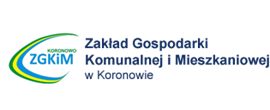 ZAKŁAD GOSPODARKI KOMUNALNEJ i MIESZKANIOWEJW KORONOWIE SP. Z O.O. UL. AL. WOLNOŚCI 4, 86-010 KORONOWOSĄD REJONOWY W BYDGOSZCZY XIII WYDZIAŁ GOSPODARCZY  KRAJOWEGO REJESTRU SĄDOWEGO, NR KRS: 0000671235NIP 554-031-40-29, REGON 366919930 KAPITAŁ ZAKŁADOWY: 6 800 000,00 ZŁSPECYFIKACJA ISTOTNYCH WARUNKÓW ZAMÓWIENIAw postępowaniu o zamówienie publiczne prowadzonym na podstawie przepisów ustawy z dnia 29 stycznia 2004 r. Prawo zamówień publicznych (Dz.U.  2015 r. poz. 2164), w trybie  przetargu nieograniczonego o wartości szacunkowej nie przekraczającej równowartości kwoty określonej w przepisach wydanych na podstawie art.11 ust.8 ustawy Pzp na: „Dostawę ośmiu samochodów w formie leasingu operacyjnego” Nr ZP.261.13.2017Zatwierdzam:Prezes ZarząduAdam SzumlasKoronowo, dnia 14.08.2017 r.SPECYFIKACJA ISTOTNYCH WARUNKÓW ZAMÓWIENIAw postępowaniu o udzielenie zamówienia publicznego na„Dostawę ośmiu samochodów w formie leasingu operacyjnego” Nr ZP.261.13.2017CPV: 66114000-2 usługi leasingu34111000-1 samochody osobowe34136100-0 lekkie samochody półciężaroweSPIS ROZDZIAŁÓW:Nazwa i adres Zamawiającego. Tryb udzielenia zamówienia.Informacje ogólne.Opis przedmiotu zamówienia.Termin wykonania zamówienia.Warunki udziału w postępowaniu,  podstawy wykluczenia, wykaz oświadczeń lub dokumentów, jakie mają dostarczyć wykonawcy w celu potwierdzenia spełniania warunków udziału w postępowaniu oraz braku podstaw wykluczenia.Informacje o sposobie porozumiewania się Zamawiającego z wykonawcami oraz przekazywania oświadczeń i dokumentów, wskazanie osób uprawnionych do porozumiewania się z wykonawcami.Wymagania dotyczące wadium.Wymagania dotyczące zabezpieczenia należytego wykonania umowy.Termin związania ofertą.Opis sposobu przygotowywania ofert.Miejsce oraz termin składania i otwarcia ofert.Opis sposobu obliczenia ceny.Opis kryteriów, którymi Zamawiający będzie się kierował przy wyborze oferty, wraz z podaniem wag tych kryteriów i sposobu oceny ofert.Informacje o formalnościach, jakie powinny zostać dopełnione po wyborze oferty w celu zawarcia umowy w sprawie zamówienia publicznego.Istotne postanowienia, które zostaną wprowadzone do treści umowy w sprawie zamówienia publicznego oraz wzór umowy.Pouczenie o środkach ochrony prawnej przysługujących wykonawcy w toku postępowania o udzielenie zamówienia.Informacje uzupełniające.Załączniki: załącznik nr 1 – wzór formularza ofertowego, załącznik nr 2 – wzór oświadczenia wykonawcy, załącznik nr 3 ‒ wzór zobowiązania innego podmiotu do oddania do dyspozycji Wykonawcy niezbędnych zasobów na potrzeby wykonania zamówienia; załącznik nr 4 - wzór oświadczenia o przynależności do tej samej grupy kapitałowej (składane w terminie 3 dni od zamieszczenia na stronie internetowej informacji z otwarcia ofert, o której mowa w art. 86 ust. 5 ustawy Pzp), załącznik nr 5 – wzór istotnych postanowień umowy,załącznik nr 6 – wzór oświadczenia – wykaz zrealizowanych, podobnych usług finansowanych leasingiem operacyjnym w ostatnich trzech latach przed dniem złożenia oferty,NAZWA I ADRES ZAMAWIAJĄCEGOTRYB UDZIELENIA ZAMÓWIENIAZamawiającym jest: Zakład Gospodarki Komunalnej i Mieszkaniowej w Koronowie Sp. z o.o. , ul. Aleje Wolności 4, 86-010 Koronowo.internetowa: www.zgkim.koronowo.plAdres poczty elektronicznej: biuro@zgkim.koronowo.plTRYB UDZIELENIA ZAMÓWIENIAZamawiający przeprowadza postępowanie o udzielenie zamówienia publicznego w trybie przetargu nieograniczonego na zadanie pod nazwą: „Dostawa ośmiu samochodów w formie leasingu operacyjnego”. Szacunkowa wartość zamówienia nie przekracza kwot określonych na podstawie przepisów art. 11 ust. 8 ustawy Pzp INFORMACJE OGÓLNEPostępowanie prowadzone jest zgodnie z ustawą z dnia 29 stycznia 2004 r. Prawo zamówień publicznych ( t.j. Dz.U. z 2015r. poz. 2164  ze zm. ), zwaną w dalszej części „ustawą Pzp” oraz aktami wykonawczymi wydanymi na jej podstawie.Do czynności podejmowanych przez Zamawiającego i wykonawców stosować się będzie przepisy ustawy z dnia 23 kwietnia 1964 r. Kodeks cywilny (t.j. Dz. U. z 2017r. poz.  459), jeżeli przepisy ustawy Pzp nie stanowią inaczej. Jeżeli koniec terminu do wykonania czynności przypada na sobotę lub dzień ustawowo wolny od pracy, termin upływa dnia następnego po dniu lub dniach wolnych od pracy (art. 14 ust. 2 ustawy Pzp).Zamawiający nie dopuszcza składania ofert częściowych.Zamawiający nie dopuszcza składania ofert wariantowych.Nie przewiduje się zawarcia umowy ramowej.Zamawiający nie przewiduje zebrania wykonawców.Zamawiający nie przewiduje udzielenia zaliczek na poczet wykonania zamówienia (art. 151a ust. 1 ustawy Pzp.)Rozliczenia między Zamawiającym a wykonawcą prowadzone będą w polskich złotych (PLN). Nie przewiduje się rozliczeń w walutach obcych.Nie przewiduje się wyboru oferty najkorzystniejszej z zastosowaniem aukcji elektronicznej, o której mowa w art. 91a ust. 1 ustawy Pzp. Postępowanie o udzielenie zamówienia prowadzi się w języku polskim (art. 9 ust. 2 ustawy Pzp).Wykonawca jest zobowiązany do zdobycia wszystkich informacji, które mogą być konieczne do przygotowania oferty oraz podpisania umowy.Wykonawca może złożyć tylko jedną ofertę (art. 82 ustawy Pzp).Wybrany wykonawca jest zobowiązany do zawarcia umowy w terminie i miejscu wyznaczonym przez Zamawiającego.Zamawiający nie przewiduje udzielenia zamówienia, o którym mowa w art. 67 ust. 1 pkt 7 ustawy Pzp. Zamawiający nie przewiduje zwrotu kosztów udziału wykonawców w postępowaniu (z zastrzeżeniem art. 93 ust. 4 ustawy Pzp). Wykonawca ponosi wszelkie koszty udziału w postępowaniu, w tym koszty przygotowania oferty.Wykonawcą może być osoba fizyczna, osoba prawna lub jednostka organizacyjna nieposiadająca osobowości prawnej.Wykonawca może powierzyć wykonanie części zamówienia podwykonawcy. Zamawiający żąda wskazania przez wykonawcę części zamówienia, których wykonanie zamierza powierzyć podwykonawcom i podania przez wykonawcę firm podwykonawców. Wymagania dotyczące umowy o podwykonawstwo, której przedmiotem są usługi lud dostawy, których niespełnienie spowoduje zgłoszenie przez Zamawiającego odpowiednio zastrzeżeń do projektu umowy lub sprzeciwu do umowy lub ich zmian:Wysokość wynagrodzenia podwykonawcy nie może być wyższa niż kwota, którą Zamawiający, zgodnie z postanowieniami umowy w sprawie zamówienia publicznego, zobowiązany jest zapłacić za dostawy lub usługi stanowiące równocześnie przedmiot umowy o podwykonawstwo, z uwzględnieniem wartości wynagrodzeń innych podwykonawców.     Końcowy termin realizacji przedmiotu umowy o podwykonawstwo nie może wykraczać poza końcowy termin realizacji przedmiotu umowy w sprawie zamówienia publicznego.Do obowiązków podwykonawcy należy powiadomienie Zamawiającego, w terminie 3 dni roboczych od daty wpływu należności na rachunek bankowy podwykonawcy, o dokonaniu przez wykonawcę zapłaty za usługi lub dostawy zrealizowane przez podwykonawcę, stanowiące przedmiot umowy o podwykonawstwo.Sposób wykonania umowy o podwykonawstwo musi być zgodny ze sposobem, w jaki wykonawca jest zobowiązany wykonać umowę w sprawie zamówienia publicznego.Zabezpieczenie należytego wykonania umowy o podwykonawstwo, o ile jest wymagane, winno być wnoszone w jednej lub w kilku formach wskazanych w art. 148 ust. 1 ustawy Pzp, a za zgodą Zamawiającego - również w formach wskazanych w art. 148 ust. 2 ustawy Pzp, przy czym zabezpieczenie w pieniądzu winno nastąpić poprzez wpłatę przelewem na rachunek bankowy wskazany przez wykonawcę lub po uzyskaniu pisemnej zgody Zamawiającego poprzez potrącenia z wynagrodzenia za częściowo wykonane usługi lub dostawy.Wymagania dotyczące umów o podwykonawstwo, określone w ust. 18.1 niniejszego Rozdziału, stosuje się odpowiednio do projektów umów lub umów o dalsze podwykonawstwo lub ich zmian.Zamawiający wskazuje termin 7 dni od przedłożenia Zamawiającemu projektu umowy lub projektu zmiany umowy o podwykonawstwo, której przedmiotem są usługi lub dostawy, na zgłoszenie pisemnych zastrzeżeń Zamawiającego do projektu umowy lub projektu zmiany umowy, Zamawiający wskazuje termin 7 dni od przedłożenia Zamawiającemu poświadczonej za zgodność z oryginałem kopii umowy lub zmiany umowy o podwykonawstwo, której przedmiotem są usługi lub dostawy, na zgłoszenie pisemnego sprzeciwu Zamawiającego do umowy lub zmiany umowy.OPIS PRZEDMIOTU ZAMÓWIENIAPrzedmiotem zamówienia jest dostawa ośmiu samochodów w formie leasingu operacyjnego zwanych także w dalszej części „przedmiotem leasingu”.CPV: 66114000-2 usługi leasingu.34111000-1 samochody osobowe,34136100-0 lekkie samochody półciężarowePrzedmiot zamówienia obejmuje dostawę w ramach leasingu operacyjnego niżej wymienionych pojazdów:4.2.1) 3 szt. samochodów typu Van,4.2.2) 2 szt. samochodów osobowych typu kombi,.4.2.3) 1 szt. samochodów dostawczych,4.2.4) 1 szt. samochód zabudowany, skrzynia z wywrotem, kabina 6 osób4.2.5) 1 szt. Samochód zabudowany, skrzynia z wywrotem, kabina 3 osobyZamawiający nie dopuszcza składania ofert częściowych. Wykonawca zobowiązany jest dostarczyć wszystkie ww. samochody wyłącznie jednej marki w kolorze wskazanym przez zamawiającego.Samochody będące przedmiotem leasingu muszą:być fabrycznie nowe, nieużywane, wyprodukowane w 2016 lub 2017 roku,stanowić modele aktualnie wytwarzane przez producenta,być kompletne i wolne od wad fizycznych (konstrukcyjnych, materiałowych i wykonawczych), technicznie sprawne,spełniać wymagania techniczne określone przez obowiązujące w Polsce przepisy dla pojazdów poruszających się po drogach publicznych, w tym warunki techniczne wynikające z ustawy z dnia 20 czerwca 1997 r. Prawo o ruchu drogowym (t.j. Dz. U. z 2017 r. poz. 1332) oraz rozporządzeń wykonawczych do tej ustawy,posiadać homologację, wystawioną zgodnie z w/w ustawą Prawo o ruchu drogowym,być wyposażone w dwa rodzaje opon (zimowe i letnie).Wszelkie koszty powstałe przy przekazaniu przedmiotu najmu, w szczególności takie jak: transport do siedziby Zamawiającego, pierwsza rejestracja pojazdu, ponosi Wykonawca.Samochody przedstawione do odbioru Zamawiającemu muszą być:dopuszczone do ruchu przez właściwy organ administracji,z wykonanym przeglądem zerowym i gwarancją określoną w książce gwarancyjnej,ubezpieczone,zarejestrowane,o parametrach technicznych nie gorszych niż wskazane w poniższym opisie przedmiotu zamówienia:Wymagane parametry techniczne i wyposażenie samochodów typu Van (3 szt.)Pozostałe wymagania minimalne:klimatyzacja manualna,zabezpieczenia antywłamaniowe: immobiliser,elektrycznie sterowane szyby przednie,minimum 1 gniazdo 12V w przestrzeni pasażerskiej,gumowe dywaniki podłogowe,Zapewnienie pomocy typu „assistance" na okres minimum 2 lat,instalacja LPG fabrycznie nowa i objęta gwarancją,kpl. Opon zimowych.Wymagane parametry techniczne i wyposażenie samochodów osobowych typu kombi (2 szt.)Pozostałe wymagania minimalne:klimatyzacja manualna,zabezpieczenia antywłamaniowe: immobiliser,elektrycznie sterowane szyby przednie,minimum 1 gniazdo 12V w przestrzeni pasażerskiej,gumowe dywaniki podłogowe,Zapewnienie pomocy typu „assistance" na okres minimum 2 lat,instalacja LPG fabrycznie nowa i objęta gwarancją,kpl. Opon zimowych.Wymagane parametry techniczne i wyposażenie samochodu dostawczego (1szt.)Pozostałe wymagania minimalne:klimatyzacja manualna,zabezpieczenia antywłamaniowe: immobiliser,elektrycznie sterowane szyby przednie,minimum 1 gniazdo 12V w przestrzeni pasażerskiej,gumowe dywaniki podłogoweZapewnienie pomocy typu „assistance" na okres minimum 2 latkpl. opon zimowychzabezpieczenie ścian i podłogi przestrzeni ładunkowejhak holowniczy.Wymagane parametry techniczne i wyposażenie samochodu dostawczego (1szt.)Pozostałe wymagania minimalne:Klimatyzacja manualna,zabezpieczenia antywłamaniowe: immobiliser,elektrycznie sterowane szyby przednie,minimum 1 gniazdo 12V w przestrzeni pasażerskiej,gumowe dywaniki podłogowe,Zapewnienie pomocy typu „assistance" na okres minimum 2 lat, kpl. Opon zimowych.Wymagane parametry techniczne i wyposażenie samochodu typu zabudowa (1 szt.)Pozostałe wymagania minimalne:klimatyzacja manualna,zabezpieczenia antywłamaniowe: immobiliser,elektrycznie sterowane szyby przednie,minimum 1 gniazdo 12V w przestrzeni pasażerskiej,gumowe dywaniki podłogowe,Zapewnienie pomocy typu „assistance" na okres minimum 2 lat, kpl. Opon zimowych.GWARANCJAMinimalny okres gwarancji dla każdego samochodu:co najmniej 24 miesiące (bez limitu kilometrów) na wszystkie zespoły i podzespoły samochodu: mechaniczne, elektryczne i elektroniczne oraz dodatkowe wyposażenie - bez wyłączeń - obejmujące prawidłowe funkcjonowanie samochodu, wady materiałowe i fabryczne,co najmniej 24 miesiące na instalację LPG (dotyczy pojazdów posiadających instalację LPG),co najmniej 36 miesięcy na powłoki lakiernicze;co najmniej 96 miesięcy na perforację nadwozia.Okres gwarancji liczony jest od dnia podpisania bez zastrzeżeń protokołu odbioru samochodu przez obydwie Strony umowy. W przypadku, gdy gwarancja producenta nie będzie spełniać minimalnych warunków określonych powyżej, wiążącą dla Stron będzie gwarancja udzielona przez Wykonawcę.Zamawiający wymaga zapewnienia możliwości dostępu i przeprowadzenia serwisu gwarancyjnego na terenie całej Polski. Wykonawca zapewni dostępność do co najmniej jednej Autoryzowanej Stacji Obsługi (ASO) Wykonawcy lub producenta samochodów w odległości nie większej niż 40 km od siedziby Zamawiającego, mieszczącej się przy ul. Aleje Wolności 4, 86-010 Koronowo, na potwierdzenie czego Wykonawca przed podpisaniem umowy przedłoży Zamawiającemu wykaz ASO.Serwis powinien obejmować darmową wymianę opon co najmniej dwa razy w roku kalendarzowym (z opon zimowych na letnie oraz z opon letnich na zimowe).WARUNKI UBEZPIECZENIA KAŻDEGO SAMOCHODUZamawiający dokona ubezpieczenia samochodów we własnym zakresie.WARUNKI  UMOWY LEASINGU OPERACYJNEGO Z OPCJĄ WYSOKIEGO WYKUPUrodzaj leasingu  z opcją wysokiego wykupu,leasing w walucie – polski złoty,okres leasingu – 60 miesięcy, ilość rat leasingu – 59 równych, stałych, miesięcznych, zgodnie 
z harmonogramem (koszt zagwarantowania stałej stopy procentowej  powinien zostać wkalkulowany w cenę oferty),   zapewnienie serwisu pojazdów w całym okresie umownym ( tj. zapewnienia serwisu w stacjach obsługi oraz do dokonywane na swój koszt wszelkich czynności obsługi serwisowej i napraw samochodu z wyłączeniem przypadków, w których konieczność wykonania czynności obsługi serwisowej lub naprawy wynika z okoliczności za które odpowiedzialność ponosi Korzystający, a także zapewnienia i ponoszenia kosztów obowiązkowych przeglądów technicznych samochodu – zgodnie z instrukcją obsługi) powinno zostać wkalkulowane w cenę oferty,pierwsza rata płatna w miesiącu następującym po miesiącu, w którym przedmiot leasingu zostanie dostarczony i odebrany protokolarnie przez Zamawiającego, bez zastrzeżeń, Opłata wstępna, stanowiąca 10% wartości netto samochodu (przedmiotu leasingu) nie jest traktowana jako rata i nie należy wliczać jej do okresu finansowania.opłata manipulacyjna – 0%,podatek VAT wyliczony według aktualnej stawki do każdej raty leasingowej,Wartość wykupu przedmiotu leasingu: 35% wartości brutto samochodu, zgodnie z ofertą Wykonawcy.Limit kilometrów  w ramach umowy minimum 150.000 na każdy pojazd.TERMIN WYKONANIA ZAMÓWIENIAOkres leasingu pojazdów: 60 miesięcy licząc od protokolarnego terminu odbioru bez zastrzeżeń dostarczonego przedmiotu leasingu. Pierwsza rata płatna w miesiącu następującym po miesiącu, w którym przedmiot leasingu zostanie dostarczony i odebrany protokolarnie przez Zamawiającego, bez zastrzeżeń.Dostawa samochodu musi być wliczona w cenę oferty.Wymagany termin realizacji zamówienia.Termin dostawy samochodów typu van nie później niż 1 miesiąc od daty podpisania umowy do siedziby Zamawiającego.Termin dostawy samochodów typu osobowy/kombi nie później niż 3 miesiące od daty podpisania umowy do siedziby ZamawiającegoTermin dostawy samochodu typu dostawczy 1 szt. nie później niż 21 dni od daty podpisania umowy do siedziby ZamawiającegoTermin dostawy samochodów typu zabudowa 3 miejscowa nie później niż 1 miesiąc od daty podpisania umowy do siedziby ZamawiającegoTermin dostawy samochodu typu zabudowa 6 miejscowa nie później niż 3 miesiące od daty podpisania umowyWARUNKI UDZIAŁU W POSTĘPOWANIU, PODSTAWY WYKLUCZENIA,WYKAZ OŚWIADCZEŃ LUB DOKUMENTÓW, JAKIE MAJĄ DOSTARCZYĆ WYKONAWCY W CELU POTWIERDZENIA SPEŁNIENIA WARUNKÓW UDZIAŁU W POSTĘPOWANIU ORAZ BRAK PODSTAW DO WYKLUCZENIAO udzielenie zamówienia mogą ubiegać się Wykonawcy, którzy nie podlegają wykluczeniu oraz spełniają określone przez Zamawiającego warunki udziału w postępowaniu.WARUNKI UDZIAŁU W POSTĘPOWANIU, OPIS SPOSOBU DOKONYWANIA OCENY SPEŁNIANIA TYCH WARUNKÓWWykonawcy ubiegający się o zamówienie publiczne muszą spełniać niżej wymienione warunki udziału w postępowaniu dotyczące:kompetencji lub uprawnień do prowadzenia określonej działalności zawodowej, o ile wynika to z odrębnych przepisów; - nie dotyczy.sytuacji ekonomicznej lub finansowej; - nie dotyczy.zdolności technicznej lub zawodowej; - doświadczenie w realizacji podobnych usług w ostatnich trzech latach przed dniem złożenia oferty a jeżeli okres prowadzenia działalności jest krótszy w tym okresie w kwocie 400 000,00 zł netto (czterysta tysięcy złotych 00/100). W celu wykazania posiadanego niezbędnego doświadczenia, o którym mowa w pkt c) powyżej, Wykonawca jest zobowiązany złożyć oświadczenie – wykaz zrealizowanych, podobnych usług w ostatnich trzech latach przed dniem złożenia oferty , a jeżeli okres prowadzenia działalności jest krótszy w tym okresie, w kwocie 400 000,00 zł netto (czterysta tysięcy złotych 00/100) według wzoru, który stanowi załącznik nr 6 do SIWZ wraz z dowodami potwierdzającymi ich należyte wykonanie.  PRZESŁANKI WYKLUCZENIA WYKONAWCÓWZ postępowania o udzielenie zamówienia wyklucza się Wykonawcę w stosunku, do którego zachodzą okoliczności, o których mowa w art. 24 ust. 1 pkt 12 – 23 ustawy Pzp oraz Wykonawcę, który nie spełnia warunków określonych w art. 22 ust. 1b Pzp.Dodatkowo Zamawiający wykluczy Wykonawcę w stosunku do którego otwarto likwidację, w zatwierdzonym przez sąd układzie w postępowaniu restrukturyzacyjnym jest przewidziane zaspokojenie wierzycieli przez likwidację jego majątku lub sąd zarządził likwidację jego majątku w trybie art. 332 ust. 1 ustawy z dnia 15 maja 2015 r. – Prawo restrukturyzacyjne (t.j. Dz.U. z   z 2017r. poz. 1508 ) lub którego upadłość ogłoszono, z wyjątkiem wykonawcy, który po ogłoszeniu upadłości zawarł układ zatwierdzony prawomocnym postanowieniem sądu, jeżeli układ nie przewiduje zaspokojenia wierzycieli przez likwidację majątku upadłego, chyba że sąd zarządził likwidację jego majątku, w trybie art. 366 ust. 1 ustawy z dnia 28 lutego 2003 r. – Prawo upadłościowe (t.j. Dz. U. 2016r. poz. 2171 ze zm.);Wykluczenie Wykonawcy następuje zgodnie z art. 24 ust. 7 ustawy Pzp.Zamawiający może wykluczyć Wykonawcę na każdym etapie postępowania o udzielenie zamówienia.OŚWIADCZENIA I DOKUMENTY, JAKIE ZOBOWIĄZANI SĄ DOSTARCZYĆ WYKONAWCY W CELU WYKAZANIA BRAKU PODSTAW WYKLUCZENIA ORAZ POTWIERDZENIA SPEŁNIANIA WARUNKÓW UDZIAŁU W POSTĘPOWANIUDo oferty Wykonawca zobowiązany jest dołączyć aktualne na dzień składania ofert oświadczenie stanowiące wstępne potwierdzenie, że Wykonawca:nie podlega wykluczeniu z postępowania,spełnia warunki udziału w postępowaniu.Oświadczenie, o którym mowa w ust. 7.3.1 Wykonawca zobowiązany jest złożyć zgodnie z wzorem stanowiącym załącznik nr 2 do SIWZ,Do oferty, po wezwaniu Wykonawcy , którego oferta zostanie uznana za  najkorzystniejszą ,Wykonawca zobowiązany jest dołączyć oświadczenie – wykaz zrealizowanych, podobnych usług w ostatnich trzech latach przed dniem złożenia oferty , a jeżeli okres prowadzenia działalności jest krótszy w tym okresie, w kwocie 400 000,00 zł netto (czterysta tysięcy złotych 00/100) według wzoru, który stanowi załącznik nr 6 do SIWZ wraz z dowodami potwierdzającymi ich należyte wykonanie.  Wykonawca, w terminie 3 dni od dnia zamieszczenia na stronie internetowej informacji, o której mowa w art. 86 ust 5 ustawy Pzp, zobowiązany jest złożyć Zamawiającemu oświadczenie o przynależności lub braku przynależności do tej samej grupy kapitałowej, o której mowa w art. 24 ust. 1 pkt 23 ustawy Pzp. Wraz ze złożeniem oświadczenia, Wykonawca może przedstawić dowody, że powiązania z innym wykonawcą nie prowadzą do zakłócenia konkurencji w postępowaniu o udzielenie zamówienia.Zamawiający przed udzieleniem zamówienia, wezwie Wykonawcę, którego oferta została najwyżej oceniona, do złożenia w wyznaczonym, nie krótszym niż 5 dni, terminie aktualnych na dzień złożenia oświadczeń lub dokumentów, potwierdzających okoliczności, o których mowa w ust. 7.3.3.  Jeżeli jest to niezbędne do zapewnienia odpowiedniego przebiegu postępowania o udzielenie zamówienia, Zamawiający może na każdym etapie postępowania wezwać Wykonawców do złożenia wszystkich lub niektórych oświadczeń lub dokumentów potwierdzających, że nie podlegają wykluczeniu oraz spełniają warunki udziału w postępowaniu, a jeżeli zachodzą uzasadnione podstawy do uznania, że złożone uprzednio oświadczenia lub dokumenty nie są już aktualne, do złożenia aktualnych oświadczeń lub dokumentów.Zamawiający, zgodnie z art. 24 aa ust. 1 ustawy Pzp, przewiduje możliwość w pierwszej kolejności dokonania oceny ofert, a następnie zbadania czy Wykonawca, którego oferta została oceniona jako najkorzystniejsza nie podlega wykluczeniu oraz spełnia warunki udziału w postępowaniu.Na wezwanie Zamawiającego Wykonawca, którego oferta została najwyżej oceniona, zobowiązany jest do złożenia w terminie nie krótszym niż 5 dni, aktualnych na dzień złożenia następujących oświadczeń i dokumentów: w celu potwierdzenia braku podstaw do wykluczenia Wykonawcy z udziału w postępowaniu –wydruku z właściwego rejestru lub z centralnej ewidencji i informacji o działalności gospodarczej, jeżeli odrębne przepisy wymagają wpisu do rejestru lub ewidencji, w celu potwierdzenia braku podstaw wykluczenia na podstawie art. 24 ust. 5 pkt. 1 ustawy Pzp – wystawiony nie wcześniej niż 6 miesięcy przed upływem terminu składania ofert.Wykonawca nie jest obowiązany do złożenia oświadczeń lub dokumentów potwierdzających okoliczności, o których mowa w pkt. 3.7, jeżeli zamawiający posiada oświadczenia lub dokumenty dotyczące tego wykonawcy lub może je uzyskać za pomocą bezpłatnych i ogólnodostępnych baz danych, w szczególności rejestrów publicznych w rozumieniu ustawy z dnia 17 lutego 2005 r. o informatyzacji działalności podmiotów realizujących zadania publiczne ( t.j. Dz. U. z 2017r. poz. 570 ).INFORMACJA DLA WYKONAWCÓW POLEGAJĄCYCH NA ZASOBACH INNYCH PODMIOTÓW, NA ZASADACH OKREŚLONYCH W ART. 22A USTAWY PZP ORAZ ZAMIERZAJĄCYCH POWIERZYĆ WYKONANIE CZĘŚCI ZAMÓWIENIA PODWYKONAWCOM.Wykonawca może w celu potwierdzenia spełniania warunków udziału w postępowaniu, w stosownych sytuacjach oraz w odniesieniu do zamówienia, lub jego części, polegać na zdolnościach technicznych lub zawodowych lub sytuacji finansowej lub ekonomicznej innych podmiotów, niezależnie od charakteru prawnego łączących go z nim stosunków prawnych.Wykonawca, który polega na zdolnościach lub sytuacji innych podmiotów, musi udowodnić Zamawiającemu, że realizując zamówienie, będzie dysponował niezbędnymi zasobami tych podmiotów, w szczególności przedstawiając zobowiązanie tych podmiotów do oddania mu do dyspozycji niezbędnych zasobów na potrzeby realizacji zamówienia.Zamawiający oceni, czy udostępniane Wykonawcy przez inne podmioty zdolności techniczne lub zawodowe lub sytuacja finansowa lub ekonomiczna, pozwalają na wykazanie przez Wykonawcę spełniania warunków udziału w postępowaniu oraz zbada, czy nie zachodzą wobec tego podmiotu podstawy wykluczenia, o których mowa w art. 24 ust. 1 pkt 12–23 ustawy.Wykonawca, który polega na sytuacji finansowej lub ekonomicznej innych podmiotów, odpowiada solidarnie z podmiotem, który zobowiązał się do udostępnienia zasobów, za szkodę poniesioną przez Zamawiającego powstałą wskutek nieudostępnienia tych zasobów, chyba że za nieudostępnienie zasobów nie ponosi winy.Jeżeli zdolności techniczne lub zawodowe lub sytuacja ekonomiczna lub finansowa, podmiotu, na którego zdolnościach polega Wykonawca, nie potwierdzają spełnienia przez Wykonawcę warunków udziału w postępowaniu lub zachodzą wobec tych podmiotów podstawy wykluczenia, Zamawiający zażąda, aby wykonawca w terminie określonym przez Zamawiającego:zastąpił ten podmiot innym podmiotem lub podmiotami, lubzobowiązał się do osobistego wykonania odpowiedniej części zamówienia, jeżeli wykaże zdolności techniczne lub zawodowe lub sytuację finansową lub ekonomiczną, o których mowa w pkt 1,Wykonawca, który powołuje się na zasoby innych podmiotów, w celu wykazania braku istnienia wobec nich podstaw wykluczenia oraz spełniania, w zakresie, w jakim powołuje się na ich zasoby, warunków udziału w postępowaniu zamieszcza informacje o tych podmiotach w oświadczeniu, o którym mowa w pkt 6.3.1.Na wezwanie zamawiającego Wykonawca, który polega na zdolnościach lub sytuacji innych podmiotów na zasadach określonych w art. 22a ustawy Pzp, zobowiązany jest do przedstawienia w odniesieniu do tych podmiotów dokumentów wymienionych w pkt 6.3.7. W celu oceny, czy Wykonawca polegając na zdolnościach lub sytuacji innych podmiotów na zasadach określonych w art. 22a ustawy, będzie dysponował niezbędnymi zasobami w stopniu umożliwiającym należyte wykonanie zamówienia publicznego oraz oceny, czy stosunek łączący wykonawcę z tymi podmiotami gwarantuje rzeczywisty dostęp do ich zasobów, Zamawiający żąda dokumentów, które określają w szczególności:zakres dostępnych wykonawcy zasobów innego podmiotu;sposób wykorzystania zasobów innego podmiotu, przez wykonawcę, przy wykonywaniu zamówienia publicznego;zakres i okres udziału innego podmiotu przy wykonywaniu zamówienia publicznego;czy podmiot, na zdolnościach którego wykonawca polega w odniesieniu do warunków udziału w postępowaniu dotyczących wykształcenia, kwalifikacji zawodowych lub doświadczenia, zrealizuje roboty budowlane lub usługi, których wskazane zdolności dotyczą.Wykonawca, który zamierza powierzyć wykonanie części zamówienia podwykonawcom, na etapie postępowania o udzielenie zamówienia publicznego jest zobowiązany wskazać w ofercie części zamówienia, których wykonanie zamierza powierzyć podwykonawcom oraz o ile jest to wiadome, podać firmy podwykonawców.INFORMACJA O SPOSOBIE POROZUMIEWANIA SIĘ ZAMAWIAJACEGO Z WYKONAWCAMI ORAZ PRZEKAZYWANIA OŚWIADCZEŃ I DOKUMENTÓW, WSKAZANIE OSÓB UPRAWNIONYCH DO POROZUMIEWANIA SIĘ Z WYKONAWCAMI.Postępowanie jest prowadzone w języku polskim.W postępowaniu o udzielenie zamówienia oświadczenia, wnioski, zawiadomienia oraz informacje (zwane dalej „korespondencją”) Zamawiający i wykonawcy przekazują pisemnie, drogą elektroniczną ( na adres : biuro@zgkim.koronowo.pl) lub za pomocą faksu nr 52 58 60 419, z zastrzeżeniem oświadczeń i dokumentów, których formę określa rozporządzenie Ministra Rozwoju z dnia 26 lipca 2016r. w sprawie rodzajów dokumentów, jakich może żądać zamawiający od wykonawcy w postępowaniu o udzielenie zamówienia (Dz. U. 2016 poz. 1126).Jeżeli Zamawiający lub wykonawca przekazują korespondencję elektronicznie ( na adres : biuro@zgkim.koronowo.pl)  lub za pomocą faksu, każda ze stron na żądanie drugiej strony potwierdza fakt jej otrzymania.Korespondencję związaną z niniejszym postępowaniem należy kierować na adres: Zakład Gospodarki Komunalnej i Mieszkaniowej w Koronowie Sp. z o.o.ul. Aleje Wolności 4, 86-010 KoronowoZe strony Zamawiającego pracownikiem upoważnionym do kontaktowania się z wykonawcami są:w sprawach dot. zamówień publicznych – Joanna Kempczyńska, Agnieszka Jankowska tel. 52 58 60 414.w sprawach merytorycznych – Jarosław Chorążewicz, tel. 694 445 379.Opis sposobu udzielania wyjaśnień i zmian treści SIWZ.Wykonawca może zwrócić się do Zamawiającego z wnioskiem o wyjaśnienie treści SIWZ.Zamawiający udzieli wyjaśnień niezwłocznie, nie później jednak niż na 2 dni przed upływem terminu składania ofert, przekazując treść zapytań wraz z wyjaśnieniami wykonawcom, którym przekazał SIWZ, bez ujawniania źródła zapytania oraz zamieści taką informację na własnej stronie pod warunkiem, że wniosek o wyjaśnienie treści SIWZ wpłynął do Zamawiającego nie później niż do końca dnia, w którym upływa połowa wyznaczonego terminu składania ofert.Jeżeli wniosek o wyjaśnienie treści specyfikacji istotnych warunków zamówienia wpłynął po upływie terminu składania wniosku, o którym mowa w pkt 7.7.2, lub dotyczy udzielonych wyjaśnień, Zamawiający może udzielić wyjaśnień albo pozostawić wniosek bez rozpoznania.Przedłużenie terminu składania ofert nie wpływa na bieg terminu składania wniosku, o którym mowa w pkt 7.7.1.Zamawiający może przed upływem terminu składania ofert zmienić treść SIWZ. Dokonaną zmianę treści SIWZ Zamawiający udostępnia na własnej stronie internetowej.Jeżeli w wyniku zmiany treści SIWZ nieprowadzącej do zmiany treści ogłoszenia o zamówieniu jest niezbędny dodatkowy czas na wprowadzenie zmian w ofertach, Zamawiający przedłuży termin składania ofert i poinformuje o tym wykonawców, którym przekazano SIWZ oraz zamieści taką informację na własnej stronie internetowej.W przypadku rozbieżności pomiędzy treścią SIWZ a treścią udzielonych wyjaśnień i zmian, jako obowiązującą należy przyjąć treść informacji zawierającej późniejsze oświadczenie Zamawiającego.WYMAGANIA DOTYCZĄCE WADIUMZamawiający nie wymaga wnoszenia wadium.WYMAGANIA DOTYCZĄCE ZABEZPIECZENIA NALEŻYTEGO WYKONANIA UMOWYZamawiający nie wymaga wniesienia zabezpieczenia należytego wykonania umowy.TERMIN ZWIĄZANIA OFERTĄWykonawca jest związany ofertą przez okres 30 dni od dnia upływu terminu do składania ofert.Wykonawca samodzielnie lub na wniosek Zamawiającego może przedłużyć termin związania ofertą, z tym że Zamawiający może tylko raz, co najmniej na 3 dni przed upływem terminu związania ofertą, zwrócić się do wykonawców o wyrażenie zgody na przedłużenie tego terminu o oznaczony okres, nie dłuższy jednak niż 60 dni.Bieg terminu związania ofertą rozpoczyna się wraz z upływem terminu do składania ofert.OPIS SPOSOBU PRZYGOTOWYWANIA OFERTWykonawca może złożyć w niniejszym przetargu jedną ofertę, obejmującą dostawę wszystkich ośmiu samochodów w formie leasingu operacyjnego. Oferta musi być sporządzona z zachowaniem formy pisemnej pod rygorem nieważności.Treść oferty musi być zgodna z treścią SIWZ.Oferta (wraz z załącznikami) musi być sporządzona w sposób czytelny.Oferta, aby była ważna, musi być podpisana przez osoby upoważnione do reprezentacji wykonawcy. Ewentualne pełnomocnictwo musi być złożone w formie oryginału lub kopii poświadczonej przez wykonawcę  .Podpisy osób, o których mowa w ust. 5, muszą zostać złożone na każdej stronie druku formularza oferty oraz załącznikach opracowanych (wypełnianych) przez wykonawcę na potrzeby niniejszego przetargu.Oferta powinna być sporządzona na formularzu oferty stanowiącym załącznik nr 1 do SIWZ i powinny być do niej dołączone wymagane dokumenty i oświadczenia wg rozdziału VII SIWZ. Wykonawca winien wypełnić formularze wpisując cechy pojazdów, które oferuje.Zaleca się, by wszystkie zapisane strony oferty były ponumerowane, ułożone w kolejności przedstawionej  w rozdziale VII SIWZ i spięte w sposób trwały.Wszystkie strony oferty, na których zostaną dokonane poprawki lub korekty błędów, muszą być parafowane przy miejscu naniesienia tych poprawek (korekt) przez osoby podpisujące ofertę.Oferta powinna być jednoznaczna.W przypadku, gdy informacje zawarte w ofercie stanowią tajemnicę przedsiębiorstwa w rozumieniu przepisów ustawy o zwalczaniu nieuczciwej konkurencji, co do których wykonawca zastrzega, że nie mogą być udostępniane innym uczestnikom postępowania, muszą być oznaczone przez wykonawcę klauzulą „Informacje stanowiące tajemnicę przedsiębiorstwa w rozumieniu art. 11 ust. 4 ustawy z dnia 16 kwietnia 1993 r. o zwalczaniu nieuczciwej konkurencji”.Wykonawca nie później niż w terminie składania ofert musi wykazać, że zastrzeżone informacje stanowią tajemnicę przedsiębiorstwa, w szczególności określając, w jaki sposób zostały spełnione przesłanki, o których mowa w art. 11 pkt 4 ustawy z 16 kwietnia 1993 r. o zwalczaniu nieuczciwej konkurencji, zgodnie z którym tajemnicę przedsiębiorstwa stanowi określona informacja, jeżeli spełnia łącznie 3 warunki:ma charakter techniczny, technologiczny, organizacyjny przedsiębiorstwa lub jest to inna informacja mająca wartość gospodarczą,nie została ujawniona do wiadomości publicznej,podjęto w stosunku do niej niezbędne działania w celu zachowania poufności.Zaleca się, aby informacje stanowiące tajemnicę przedsiębiorstwa były trwale spięte i oddzielone od pozostałej (jawnej) części oferty.Wykonawca nie może zastrzec informacji, o których mowa w art. 86 ust. 4 ustawy Pzp.Zastrzeżone informacje winny być odpowiednio oznaczone na właściwym dokumencie widocznym napisem: „tajemnica przedsiębiorstwa” i złożone w odrębnej kopercie wewnętrznej, a na ich miejscu w ofercie należy zamieścić stosowne odsyłacze.Dokumenty sporządzone w języku obcym są składane wraz z tłumaczeniem na język polski. W przypadku stwierdzenia, iż przedstawione kopie dokumentów są nieczytelne lub budzą wątpliwości, co do ich prawdziwości, Zamawiający będzie żądać od wykonawcy przedstawienia oryginałów lub notarialnie potwierdzonych kopii dokumentów.W przypadku wątpliwości co do treści dokumentu złożonego przez wykonawcę mającego siedzibę lub miejsce zamieszkania poza terytorium Rzeczypospolitej Polskiej, Zamawiający może zwrócić się do właściwych organów kraju, w którym miejsce zamieszkania ma osoba, której dokument dotyczy, o udzielenie niezbędnych informacji dotyczących tego dokumentu. W przypadku, gdy wykonawcy wspólnie ubiegają się o udzielenie zamówienia, to: zobowiązani są do ustanowienia pełnomocnika do reprezentowania ich w postępowaniu o udzielenie zamówienia albo reprezentowania w postępowaniu i zawarcia umowy w sprawie zamówienia publicznego,każdy z wykonawców występujących wspólnie powinien nie podlegać wykluczeniu z postępowania o udzielenie zamówienia. Każdy z nich powinien złożyć dokumenty w zakresie potwierdzenia niepodlegania wykluczeniu.W odniesieniu do oferty wspólnej każdy z wykonawców składa dokumenty zgodnie z zapisami rozdziału VII SIWZ.Jeżeli oferta wykonawców, o których mowa w pkt 11.15 niniejszego rozdziału zostanie wybrana przez Zamawiającego jako najkorzystniejsza, Zamawiający będzie żądał przed zawarciem umowy w sprawie zamówienia publicznego przedłożenia umowy regulującej współpracę wykonawców.Na potrzeby dokonania oceny ofert, oferta musi zawierać:formularz Ofertowy sporządzony i wypełniony według wzoru stanowiącego Załącznik Nr 1 do SIWZ,oświadczenie, o którym mowa w rozdz. VII SIWZ według wzoru stanowiącego załącznik nr 2 do SIWZ,oświadczenie – wykaz zrealizowanych, podobnych usług w ostatnich trzech latach przed dniem złożenia oferty wypełniony według wzoru stanowiącego załącznik nr 6 do SIWZ wraz z dowodami,pełnomocnictwo do reprezentowania wykonawcy (wykonawców występujących wspólnie), o ile ofertę składa pełnomocnik.MIEJSCE ORAZ TERMIN SKŁADANIA I OTWARCIA OFERTSkładanie ofertOferty należy składać w sposób zapewniający ich nienaruszalność, w nieprzejrzystej i zamkniętej kopercie lub opakowaniuKoperta (opakowanie) powinna być zaadresowana do Zamawiającego na adres:Zakład Gospodarki Komunalnej i Mieszkaniowej w Koronowie Sp. z o.o., ul. Aleje Wolności 4, 86-010 KoronowoNa kopercie (opakowaniu) należy również umieścić nazwę i adres wykonawcy.Kopertę (opakowanie) należy oznakować następująco:Oferty należy składać w siedzibie Zamawiającego: Al. Wolności 4, 86-010 Koronowo - sekretariat do dnia 22 sierpnia 2017 r. do godz. 9.00. Wycofanie lub zmiana oferty może być dokonana przez wykonawcę przed upływem terminu do składania ofert (art. 84 ustawy Pzp).W takiej sytuacji wykonawca musi pisemnie powiadomić Zamawiającego o wprowadzeniu zmian lub wycofaniu oferty. Takie zawiadomienie, oznakowane będzie tak samo jako koperta oferty z dopiskiem „zamiana” lub „wycofanie”.Oferta zamienna powinna być złożona zgodnie wymaganiami opisanymi w ust. 12.1.1.- 12.1.5.W przypadku złożenia przez wykonawcę kompletnej oferty zamiennej (formularz ofertowy wraz ze wszystkimi niezbędnymi załącznikami) oferta ta powinna posiadać dodatkowo dopisek na kopercie „kompletna oferta zamienna”.W przypadku, gdy wykonawca chce wykorzystać część dokumentów ze złożonej wcześniej oferty pierwotnej, należy o tym poinformować w zawiadomieniu o wprowadzeniu zmian. W ofercie zamiennej należy złożyć wówczas wszystkie dokumenty oferty, których treść ulega zmianie opisanych na każdej stronie „ZAMIANA DOKONANA W DNIU ..............” oraz spis dokumentów oferty pierwotnej, które stanowić będą z ofertą zamienną kompletną całość. Oferta taka powinna posiadać na kopercie dopisek „OFERTA ZAMIENNA (UZUPEŁNIENIA)”. Elementy wykorzystywane z oferty pierwotnej muszą być spójne z ofertą zamienną. W przypadku rozbieżności lub niekompletności Zamawiający nie będzie traktował tego jako błąd oczywisty, ale jako błąd dyskwalifikujący ofertę i zarówno oferta zamienna jak i pierwotna będą odrzucone.Wszystkie wymagania stawiane ofercie przetargowej dotyczą również oferty zamiennej.Otwarcie ofertOtwarcie ofert nastąpi w dniu 22 sierpnia 2017 r., o godz. 9.15 w siedzibie Zamawiającego w pokoju nr 6.Otwarcie ofert jest jawne. Otwarcie ofert będzie przebiegać w następującej kolejności:kompletne oferty zamienne (oferty pierwotne względem ofert zamiennych nie będą otwierane),oferty zamienne (uzupełnienia),pozostałe oferty,oferty, o których wycofaniu powiadomiono zgodnie z ust. 12.1.6.. Rozdziału XIII SIWZ nie będą otwierane.Bezpośrednio przed otwarciem ofert Zamawiający ogłosi kwotę, jaką zamierza przeznaczyć na sfinansowanie zamówienia.Podczas otwarcia ofert zostaną podane nazwy (firmy) oraz adresy wykonawców, a także informacje dotyczące ceny, terminu wykonania zamówienia i okresu gwarancji i warunków płatności zawartych w ofertach. Niezwłocznie po otwarciu ofert Zamawiający zamieści na własnej stronie internetowej informacje dotyczące:kwoty, jaką zamierza przeznaczyć na sfinansowanie zamówienia;firm oraz adresów wykonawców, którzy złożyli oferty w terminie;ceny, terminu wykonania zamówienia, okresu gwarancji i warunków płatności zawartych w ofertach. Zamawiający niezwłocznie zwraca ofertę, która została złożona po terminie.OPIS SPOSOBU OBLICZENIA CENYWykonawca określi cenę oferty brutto dla całości zamówienia. Cena  powinna zawierać cenę ogółem brutto, cenę netto i kwotę podatku VAT. Wykonawca w stosunku do każdego samochodu danego typu określi również wysokość (zgodnie z Załącznikiem nr 1 do SIWZ):opłaty wstępnej (wartość netto, wysokość podatku VAT, kwota podatku VAT, cenę brutto),miesięcznej raty leasingu (wartość netto, wysokość podatku VAT, kwota podatku VAT, cenę brutto)wszystkich zsumowanych rat leasingu (wartość netto, wysokość podatku VAT, kwota podatku VAT, cenę brutto),wartości wykupu (wartość netto, wysokość podatku VAT, kwota podatku VAT, cenę brutto),całkowitego koszt leasingu za 1 pojazd danego typu (wartość netto, wysokość podatku VAT, kwota podatku VAT, cenę brutto), orazcałkowity koszt leasingu za wszystkie pojazdy danego typu (wartość netto, wysokość podatku VAT, kwota podatku VAT, cenę brutto),Cena oferty zostanie obliczona z wykorzystaniem następujących zmiennych:wartość przedmiotu leasingu netto i brutto w PLN,rata leasingowa brutto przedmiotu leasingu w PLN opłata końcowa (wykup przedmiotu leasingu) wyrażona w stosunku do wartości netto/brutto przedmiotu leasingu w PLNSuma brutto wszystkich opłat (cena oferty) w PLN = opłata wstępna brutto + liczba miesięcy x rata leasingu brutto + opłata końcowa brutto.Cena winna być określona w formie cyfrowej i słownie do dwóch miejsc po przecinku w PLN.Cena ofertowa winna zawierać wszystkie koszty i opłaty związane z wykonaniem przedmiotu zamówienia.Wykonawca ma obowiązek uzyskać dodatkowe informacje konieczne i przydatne do wyceny zamówienia, gdyż wyklucza się możliwość roszczeń Wykonawcy z tytułu błędnego skalkulowania ceny lub pominięcia elementów niezbędnych do wykonania zamówienia.Rozliczenia pomiędzy Zamawiającym, a przyszłym Wykonawcą będą odbywać się w złotych polskich.Cena zawiera wszystkie elementy wyceny wyszczególnione w formularzu ofertowym stanowiącym załącznik nr 1 do niniejszego SIWZPrawidłowe ustalenie stawki podatku VAT leży po stronie wykonawcy. Należy przyjąć obowiązującą stawkę podatku VAT zgodnie z ustawą z dnia 11 marca 2004 r. o podatku od towarów i usług (t.j. Dz.U. z  2017r. poz. 1221 z późn. zm.).OPIS KRYTERIÓW, KTÓRYMI ZAMAWIAJĄCY BĘDZIE SIĘ KIEROWAŁ PRZY WYBORZE OFERTY WRAZ Z PODANIEM WAG TYCH KRYTERIÓW I SPOSOBU OCENY OFERT.O wyborze najkorzystniejszej oferty na realizację zamówienia (dostawę wszystkich samochodów w formie leasingu operacyjnego) decydować będzie przedstawione niżej kryterium i przypisane im maksymalne ilości punktów. Kryteria oceny ofert – zamawiający uzna oferty za spełniające wymagania i przyjmie do szczegółowego rozpatrzenia, jeżeli:oferta, spełnia wymagania określone niniejszą specyfikacją,oferta została złożona, w określonym przez zamawiającego terminie,wykonawca przedstawił ofertę zgodną co do treści z wymaganiami zamawiającego.Stosowanie matematycznych obliczeń przy ocenie ofert, stanowi podstawową zasadę oceny ofert, które oceniane będą w odniesieniu do najkorzystniejszych warunków przedstawionych przez wykonawców w zakresie każdego kryterium.Za parametry najkorzystniejsze w danym kryterium, oferta otrzyma maksymalną ilość punktów ustaloną w poniższym opisie, pozostałe będą oceniane odpowiednio -proporcjonalnie do parametru najkorzystniejszego, wybór oferty dokonany zostanie na podstawie opisanych kryteriów i ustaloną punktację: punktacja 0-100 (100%=100pkt).Wybór oferty zostanie dokonany w oparciu o przyjęte w niniejszym postępowaniu kryteria oceny ofert przedstawione poniżej:łączna cena brutto zamówienia (cena wszystkich ośmiu samochodów) – 100%.Dodatkowe postanowienia dot. kryterium: łączna cena brutto zamówieniaPunkty w tym kryterium zostaną przyznane według wzoru:C = (C min/C o) x 100 pktgdzie:C min- najniższa cena zamówienia brutto z ocenianych ofert (zł),C o -cena zamówienia brutto określona w ocenianej ofercie (zł)Oferta wypełniająca w najwyższym stopniu wymagania określone w powyższym kryterium otrzyma maksymalną  liczbę  punktów.  Pozostałym  wykonawcom,  wypełniającym  wymagania  przypisana  zostanie  odpowiednio  mniejsza  (proporcjonalnie mniejsza) liczba punktów. Wynik będzie traktowany jako wartość punktowa oferty. Wynik – oferta, która przedstawia najkorzystniejszy bilans (maksymalna liczba przyznanych punktów w oparciu o ustalone kryterium) zostanie oceniona jako   najkorzystniejszą,  pozostałe  oferty  zostaną sklasyfikowane zgodnie z ilością uzyskanych punktów. Wykonawca, którego oferta zostanie oceniona jako najkorzystniejszą podlegać będzie badaniu czy nie podlega  wykluczeniu  oraz  spełnia  warunki  udziału  w  postępowaniu.Zamawiający dla potrzeb oceny oferty, której wybór prowadziłby do powstania u zamawiającego obowiązku podatkowego zgodnie z przepisami o podatku od towarów i usług, doliczy do przedstawionej w niej ceny podatek od towarów i usług, który miałby obowiązek rozliczyć zgodnie z tymi przepisami.Zamawiający informuje niezwłocznie wszystkich wykonawców o: wyborze najkorzystniejszej oferty, podając nazwę albo imię i nazwisko, siedzibę albo miejsce zamieszkania i adres, jeżeli jest miejscem wykonywania działalności wykonawcy, którego ofertę wybrano, oraz nazwy albo imiona i nazwiska, siedziby albo miejsca zamieszkania i adresy, jeżeli są miejscami wykonywania działalności wykonawców, którzy złożyli oferty, a także punktację przyznaną ofertom w każdym kryterium oceny ofert i łączną punktację, wykonawcach, którzy zostali wykluczeni, wykonawcach, których oferty zostały odrzucone, powodach odrzucenia oferty, a w przypadkach, o których mowa w art. 89 ust. 4 i 5, braku równoważności lub braku spełniania wymagań dotyczących wydajności lub funkcjonalności, unieważnieniu postępowania, W przypadkach, o których mowa w art. 24 ust. 8 ustawy Pzp, informacja zawiera wyjaśnienie powodów, dla których dowody przedstawione przez wykonawcę, Zamawiający uznał za niewystarczające.INFORMACJE O FORMALNOŚCIACH, JAKIE POWINNY ZOSTAĆ DOPEŁNIONE PO WYBORZE OFERTY W CELU ZAWARCIA UMOWY W SPRAWIE ZAMÓWIENIA PUBLICZNEGOPrzed zawarciem umowy wykonawca będzie zobowiązany dopełnić następujących formalności:w przypadku złożenia oferty wspólnej dostarczyć umowę regulującą współpracę wykonawców. ISTOTNE POSTANOWIENIA, KTÓRE ZOSTANĄ WPROWADZONE DO TREŚCI UMOWY W SPRAWIE ZAMÓWIENIA PUBLICZNEGO ORAZ WZÓR UMOWYUmowy w sprawie realizacji zamówienia publicznego zostanie zawarta z Wykonawcą z uwzględnieniem postanowień wynikających z treści niniejszej SIWZ oraz danych zawartych w ofercie oraz na podstawie wzoru umowy stanowiącego załącznik nr 5 do SIWZ.Określenie warunków dokonania zmiany umowy:Zamawiający dopuszcza zmianę postanowień zawartej Umowy w przypadku:działania siły wyższej uniemożliwiającego wykonanie zadania w określonym pierwotnie terminie - termin zostanie przedłużony o czas działania siły wyższej oraz o czas potrzebny do usunięcia skutków tego działania,zmiany podwykonawców: w przypadku wprowadzenia podwykonawcy, wprowadzenia nowego (kolejnego) podwykonawcy, rezygnacji podwykonawcy, zmiany wartości lub zakresu robót wykonywanych przez podwykonawcę, Zamawiający może wyrazić zgodę na powyższe po zaakceptowaniu umowy wykonawcy z podwykonawcą w terminie 7 dni od przekazania umowy przez wykonawcę.Zmiany ustawowej wysokości podatku VAT w przypadku, gdy w trakcie realizacji przedmiotu Umowy nastąpi zmiana stawki podatku VAT dla usług objętych przedmiotem Umowy, Strony dokonają odpowiedniej zmiany wynagrodzenia umownego – dotyczy to części wynagrodzenia zakresu zadania, którego w dniu zmiany stawki podatku VAT jeszcze nie wykonano.Innych sytuacji, których nie można było przewidzieć w chwili zawarcia umowy i mających charakter zmian nieistotnych tj. nie odnoszących się do kwestii, które podlegały ocenie podczas wyboru wykonawcy i takich, które, gdyby były znane w momencie wszczęcia procedury mającej na celu wybór wykonawcy, nie miałyby wpływu na udział większej ilości podmiotów zainteresowanych tą procedurą.Konieczność dokonania innych zmian postanowień umownych w przypadku wystąpienia okoliczności wskazanych w art. 144 ustawy Pzp i na zasadach w nim opisanych. POUCZENIE O ŚRODKACH OCHRONY PRAWNEJ PRZYSŁU- GUJĄCYCH WYKONAWCY W TOKU POSTĘPOWANIA O UDZIELENIE ZAMÓWIENIA.Każdemu wykonawcy, a także innemu podmiotowi, jeżeli ma lub miał interes w uzyskaniu danego zamówienia oraz poniósł lub może ponieść szkodę w wyniku naruszenia przez Zamawiającego przepisów ustawy Pzp przysługują środki ochrony prawnej przewidziane w dziale VI ustawy Pzp jak dla postępowań poniżej kwoty określonej w przepisach wykonawczych wydanych na podstawie art. 11 ust. 8 ustawy Pzp.Środki ochrony prawnej wobec ogłoszenia o zamówieniu oraz SIWZ przysługują również organizacjom wpisanym na listę, o której mowa w art. 154 a ustawy Pzp.INFORMACJE UZUPEŁNIAJĄCEW przypadku stwierdzenia braku w dokumentacji przetargowej którejkolwiek strony, wykonawca ma obowiązek niezwłocznie zgłosić to Zamawiającemu w celu uzupełnienia. Pominięcie w wycenie ofertowej jakiegokolwiek elementu z powodu braku strony 
w dokumentacji przetargowej nie będzie podstawą do wysuwania żądania dodatkowej zapłaty, ponieważ, zgodnie z zapisem w dokumentacji przetargowej, wykonawca będzie miał obowiązek wykonania przedmiotu zamówienia w cenie ryczałtowej.W sprawach nieuregulowanych w niniejszej specyfikacji mają zastosowanie przepisy ustawy Pzp.Dopuszcza się dodatkowe dokumenty standardowo stosowane przez Wykonawcę -umowy leasingu.Zamawiający poniesie koszt opłaty za rejestrację.Zamawiający poniesie koszt podatku od środków transportu.Załącznik nr 1 do SIWZ____________________________/Pieczęć  Wykonawcy/FORMULARZ OFERTOWYJa (My), niżej podpisany (ni) ...........................................................................................działając w imieniu i na rzecz :......................................................................................................................................................(pełna nazwa wykonawcy)......................................................................................................................................................(adres siedziby wykonawcy)REGON..................................................... Nr NIP..................................................................Nr konta bankowego: ..................................................................................................................nr telefonu ................................................. nr faxu ...........................................................adres e-mail………………………………………………………………………Odpowiadając na ogłoszenie o przetargu nieograniczonym na „Dostawę ośmiu samochodów w formie leasingu operacyjnego” zgodnie z wymaganiami określonymi w specyfikacji istotnych warunków zamówienia składamy następującą ofertę:Oferujemy wykonanie przedmiotu zamówienia w pełnym rzeczowym zakresie za cenę:Oferuję wykonanie zamówienia zgodnie z opisem przedmiotu zamówienia i na warunkach określonych w siwz za cenę:Razem brutto................................................................................................................................(słownie:.....................................................................................................................................),w tym: wartość netto: ............................................................................................ ................ ............słownie:.......................................................................................... złotych)podatek VAT: .............................................................................................................................. (słownie:......................................................................................................................złotych).Oświadczam(y), że jesteśmy małym / średnim przedsiębiorcą (właściwe podkreślić) w rozumieniu ustawy z dnia 02 lipca 2004r. o swobodzie działalności gospodarczej ( t.j. Dz. U. z 2016, poz. 1829 z późn. zm.).Oświadczam(y), że przedmiot zamówienia zrealizujemy w terminie określonym w SIWZ.Oświadczam(y), że jesteśmy związani niniejszą ofertą przez okres 30 dni od dnia upływu terminu składania ofert.Oświadczam(y), że w razie wybrania naszej oferty zobowiązujemy się do podpisania umowy na warunkach zawartych we wzorze umowy dołączonym do SIWZ oraz w miejscu 
i terminie określonym przez zamawiającego.Oświadczamy, że oferta nie zawiera/ zawiera (właściwe podkreślić) informacji stanowiących tajemnicę przedsiębiorstwa w rozumieniu przepisów o zwalczaniu nieuczciwej konkurencji. Informacje takie zawarte są w następujących dokumentach:.................................................................................(W rozumieniu art. 11 ust 4 ustawy z dnia 16 kwietnia 1993 roku o zwalczaniu nieuczciwej konkurencji (Dz. U. z 2003 r., nr 153, poz. 1503 z późn.zm.), tajemnicą przedsiębiorstwa są nieujawnione do wiadomości publicznej informacje techniczne, technologiczne, organizacyjne przedsiębiorstwa lub inne informacje posiadające wartość gospodarczą, co do których przedsiębiorca podjął niezbędne działania w celu zachowania ich poufności).Oświadczamy, że podana powyżej cena zawiera wszystkie koszty niezbędne do wykonania zamówienia, zgodnie ze Specyfikacją Istotnych Warunków Zamówienia.Oświadczamy, że zapoznaliśmy się ze Specyfikacją Istotnych Warunków Zamówienia, akceptujemy warunki w niej zawarte i nie wnosimy do niej żadnych uwag oraz zobowiązuje się zawrzeć umowę w terminie oraz miejscu wskazanym przez Zamawiającego, w przypadku wyboru naszej oferty.Zamierzam powierzyć wykonanie następujących elementów zamówienia podwykonawcom:Wykonanie części dotyczącej ……………………………………………………………………………………………………………………………………………………………………………………………………………………………………………………………………………………………………………podwykonawcy:………………………………………………………………………………………………………………………………………………………Wykonanie części dotyczącej ……………………………………………………………………………………………………………………………………………………………………………………………………………………………………………………………………………………………………………podwykonawcy:……………………………………………………………………………………………………………………………………………………………… Wykonanie części dotyczącej ……………………………………………………………………………………………………………………………………………………………………………………………………………………………………………………………………………………………………………podwykonawcy:………………………………………………………………………………………………………………………………………………………………Oferta wraz z załącznikami została złożona na …… stronach.Korespondencję w sprawie przedmiotowego zamówienia proszą kierować:                                                  osoba do kontaktu ……............................................................................................ ..………………………....................................................................……………………………… 				(podać adres)tel.: ……………………….......……………..faks: …………………………………………e-mail: ………………………………………................................, dn. ...............................                    .....................................................................(podpis(y) osób uprawnionych do reprezentacji wykonawcy, w przypadku oferty wspólnej- podpis pełnomocnika wykonawców)Zamawiający:Zakład Gospodarki Komunalnej i Mieszkaniowej Sp. z o.o. w Koronowieul. Al. Wolności 486-010 KoronowoWykonawca:………………………………………………………………………………(pełna nazwa/firma, adres, w zależności od podmiotu: NIP/PESEL, KRS/CEiDG)reprezentowany przez:………………………………………………………………………………(imię, nazwisko, stanowisko/podstawa do reprezentacji)Oświadczenie wykonawcy składane na podstawie art. 25a ust. 1 ustawy z dnia 29 stycznia 2004 r.  Prawo zamówień publicznych (dalej jako: ustawa Pzp), DOTYCZĄCE PRZESŁANEK WYKLUCZENIA Z POSTĘPOWANIANa potrzeby postępowania o udzielenie zamówienia publicznego 
pn. „Dostawa ośmiu samochodów w formie leasingu operacyjnego”, prowadzonego przez Zakład Gospodarki Komunalnej i Mieszkaniowej Sp. z o.o.  w Koronowie, ul. Al. Wolności 4, 86-010 Koronowo oświadczam, co następuje:OŚWIADCZENIA DOTYCZĄCE WYKONAWCY:Oświadczam, że nie podlegam wykluczeniu z postępowania na podstawie 
art. 24 ust 1 pkt 12-23 ustawy Pzp.Oświadczam, że nie podlegam wykluczeniu z postępowania na podstawie 
art. 24 ust. 5 ustawy Pzp.…………….……. (miejscowość), dnia ………….……. r. 							………………………………………(podpis)Oświadczam, że zachodzą w stosunku do mnie podstawy wykluczenia z postępowania na podstawie art. …………. ustawy Pzp (podać mającą zastosowanie podstawę wykluczenia spośród wymienionych w art. 24 ust. 1 pkt 13-14, 16-20 lub art. 24 ust. 5 ustawy Pzp). Jednocześnie oświadczam, że w związku z ww. okolicznością, na podstawie art. 24 ust. 8 ustawy Pzp podjąłem następujące środki naprawcze: ………………………………………………………………………………………………………………..…………………………………………………………………………………………..…………………...........…………………………………………………………………………………………………………………………………………………………………………………………………………………………………………………………….……. (miejscowość), dnia …………………. r. 							…………………………………………(podpis)OŚWIADCZENIE DOTYCZĄCE PODMIOTU, NA KTÓREGO ZASOBY POWOŁUJE SIĘ WYKONAWCA:Oświadczam, że w stosunku do następującego/ych podmiotu/tów, na którego/ych zasoby powołuję się w niniejszym postępowaniu, tj.: …………………………………………………………… (podać pełną nazwę/firmę, adres, a także w zależności od podmiotu: NIP/PESEL, KRS/CEiDG) nie zachodzą podstawy wykluczenia z postępowania o udzielenie zamówienia.…………….……. (miejscowość), dnia …………………. r. 							…………………………………………(podpis)OŚWIADCZENIE DOTYCZĄCE PODWYKONAWCY NIEBĘDĄCEGO PODMIOTEM, NA KTÓREGO ZASOBY POWOŁUJE SIĘ WYKONAWCA:Oświadczam, że w stosunku do następującego/ych podmiotu/tów, będącego/ych podwykonawcą/ami: ……………………………………………………………………..….…… (podać pełną nazwę/firmę, adres, a także w zależności od podmiotu: NIP/PESEL, KRS/CEiDG), nie zachodzą podstawy wykluczenia z postępowania o udzielenie zamówienia.…………….……. (miejscowość), dnia …………………. r. 							…………………………………………(podpis)OŚWIADCZENIE DOTYCZĄCE PODANYCH INFORMACJI:Oświadczam, że wszystkie informacje podane w powyższych oświadczeniach są aktualne 
i zgodne z prawdą oraz zostały przedstawione z pełną świadomością konsekwencji wprowadzenia zamawiającego w błąd przy przedstawianiu informacji.…………….……. (miejscowość), dnia …………………. r. 							…………………………………………Załącznik nr 3 do SIWZ………………………………Nazwa podmiotu oddającego potencjałZOBOWIĄZANIE INNEGO PODMIOTUdo oddania do dyspozycji Wykonawcy niezbędnych zasobówna potrzeby wykonania zamówieniaMY NIŻEJ PODPISANI (imię i nazwisko osoby upoważnionej do reprezentowania podmiotu)działając w imieniu i na rzecz(nazwa (firma) dokładny adres Podmiotu)Zobowiązuję się do oddania nw. zasobów na potrzeby wykonania zamówienia __________________________________________________________________________________(określenie zasobu – wiedza i doświadczenie, potencjał techniczny, potencjał kadrowy, potencjał ekonomiczny lub finansowy)do dyspozycji Wykonawcy:________________________________________________________________ (nazwa Wykonawcy)przy wykonywaniu zamówienia pod nazwą:  „Dostawa ośmiu samochodów w formie leasingu operacyjnego”Oświadczam, iż:udostępniam Wykonawcy ww. zasoby, w następującym zakresie:___________________________________________________________________________sposób wykorzystania udostępnionych przeze mnie zasobów będzie następujący:___________________________________________________________________________charakter stosunku łączącego mnie z Wykonawcą będzie następujący:___________________________________________________________________________zakres mojego udziału przy wykonywaniu zamówienia będzie następujący:__________________________________________________________________________okres mojego udziału przy wykonywaniu zamówienia będzie następujący:___________________________________________________________________________Załącznik nr 4 do SIWZ(pieczęć Wykonawcy/Wykonawców)LISTA PODMIOTÓW NALEŻĄCYCH DO TEJ SAMEJ GRUPY KAPITAŁOWEJ*/INFORMACJA O TYM, ŻE WYKONAWCA NIE NALEŻY DO GRUPY KAPITAŁOWEJ*OŚWIADCZENIESkładając ofertę w postępowaniu o zamówienie publiczne w trybie przetargu nieograniczonego na zadanie pn.:„Dostawa ośmiu samochodów w formie leasingu operacyjnego”w imieniu Wykonawcy:………………………………………………………………………………………………………………oświadczam, że:*nie należę do grupy kapitałowej, o której mowa w 24 ust. 1 pkt 23 ustawy Pzp*należę do tej samej grupy kapitałowej, o której mowa w 24 ust. 1 pkt 23 ustawy Pzp, w skład której wchodzą następujące podmioty:……………………………………………………………………………….……………………………………………………………………………………………………………….……*niepotrzebne skreślićZałącznik nr 5 do SIWZIstotne postanowienia umowyzawarta w ………………. dnia …………………2017 roku pomiędzy:Zakładem Gospodarki Komunalnej i Mieszkaniowej w Koronowie Sp. z o.o., ul. Aleje Wolności 4, 86-010 Koronowo, wpisaną do rejestru Krajowego Rejestru Sądowego pod numerem ………….., którego akta rejestrowe przechowywane są przez Sąd Rejonowy w Bydgoszczy XIII Wydział Gospodarczy reprezentowaną przez:...............................NIP: ……………………………….REGON:………………, kapitał zakładowy:………zwaną w treści umowy „Zamawiającym”a 	z siedzibą w ……………..……………NIP………………………, zarejestrowanym w …………………………… reprezentowanym przez:……………….…………zwanym w treści umowy „Wykonawcą”.w wyniku przeprowadzonego postępowania o udzielenie zamówienia publicznego w trybie przetargu nieograniczonego zgodnie z art. 10 ust. 1 ustawy z dnia 29 stycznia 2004 r. Prawo zamówień publicznych ( t.j. Dz. U. z 2015 r. poz. 2164 ), zwanej dalej „ustawą Pzp”,o następującej treści:§ 1. Przedmiot umowyPrzedmiotem Umowy jest dostawa ośmiu samochodów w ramach leasingu operacyjnego z opcją wysokiego wykupu, zgodnych z opisem przedmiotu zamówienia, stanowiącym Załącznik nr 1 do niniejszej Umowy. Wykaz samochodów:Samochód typu Van (3 szt.): marka …………………....., model ……………………., nr VIN ……………………,rok produkcji ……………..,pojemność silnika …………,Samochód osobowy typu kombi (2 szt):marka ………………………,model ………………………,nr VIN ……………………...,rok produkcji ……………….,pojemność silnika …………..,Samochód dostawczy (1 szt.):marka ………………………,model ………………………,nr VIN ……………………..,rok produkcji ………………,pojemność silnika ………….,Samochód dostawczy (1 szt.):marka ………………………,model ………………………,nr VIN ……………………..,rok produkcji ………………,pojemność silnika ………….,Samochód typu zabudowa (1 szt.)marka ………………………,model ………………………,nr VIN ……………………..,rok produkcji ………………,pojemność silnika ………….,Zamawiającemu przysługuje prawo wykupu przedmiot leasingu po zakończeniu Umowy.Wykonawca (lub Dostawca pojazdów) gwarantuje, że dostarczony w ramach Umowy samochód będzie w pełni sprawny i wolny od wad uniemożliwiających jego użycie zgodnie z przeznaczeniem.§ 2. Wartość umowyWartość umowy wynosi …………………. zł brutto (słownie: ………………….………………) 
i obejmuje wszystkie koszty związane z wykonywaniem przedmiotu zamówienia, łącznie z dostarczeniem samochodów do miejsca wskazanego przez Zamawiającego i jego zarejestrowaniem. Wartość umowy obejmuje także kwotę wykupu przedmiotu leasingu stanowiącej 35% wartości samochodów.Wartość wykupu przedmiotu leasingu stanowiącej 35% wartości samochodu/ów wynosi ………….. PLN brutto (słownie: …………………………………). Zasady „opcji wykupu” opisane są w § 9 umowy. W przypadku skorzystania przez Zamawiającego z opcji wykupu przedmiotu leasingu, Wykonawca na ostatni dzień umowy leasingu wystawi fakturę VAT z wartością, o której mowa 
w niniejszym ustępie z terminem płatności 30 dni i przekaże ją do Zamawiającego celem realizacji. Wykonawca po otrzymaniu wynagrodzenia z tytułu wykupu przedmiotu leasingu przeniesie własność samochodów na Zamawiającego oraz przekaże Zamawiającemu w terminie 7 dni dokumenty, stwierdzające przeniesienie własności na Zamawiającego.W cenie, o której mowa w ust. 1, Wykonawca uwzględnił wszystkie koszty związane z realizacją przedmiotu zamówienia, a w szczególności koszt:leasingu;pierwszej rejestracji;wszelkie koszty opłat pośrednich,transportu do miejsca wskazanego przez Zamawiającego wraz z załadunkiem 
i rozładunkiem;pozostałych kosztów związanych z realizacją przedmiotu zamówienia, w tym podatek VAT.§ 3. Termin i dostawa przedmiotu umowyWykonawca zobowiązany jest do realizacji dostawy przedmiotu leasingu w poniższych terminach:termin dostawy samochodów typu van nie później niż 1 miesiąc od daty podpisania umowy do siedziby Zamawiającego.termin dostawy samochodów typu osobowy/kombi nie później niż 3 miesiące od daty podpisania umowy do siedziby Zamawiającegotermin dostawy samochodu typu dostawczy 1 szt. nie później niż 21 dni od daty podpisania umowy do siedziby Zamawiającegotermin dostawy samochodów typu zabudowa 3 miejscowa nie później niż 1 miesiąc od daty podpisania umowy do siedziby Zamawiającegotermin dostawy samochodu typu zabudowa 6 miejscowa nie później niż 3 miesiące od daty podpisania umowyWykonawca zobowiązany jest powiadomić Zamawiającego z dwudniowym wyprzedzeniem 
o dokładnym terminie dostawy samochodu/ów emailem na adres: ………… Strony ustalają, że dostawa przedmiotu leasingu zostanie dokonana do siedziby Zamawiającego. W czynnościach odbioru wezmą udział osoby upoważnione przez Strony. Wykaz osób upoważnionych do odbioru zostanie przekazany pisemnie (dopuszczalna droga emailem), nie później niż w terminie 14 dni od dnia podpisania Umowy.Wykonawca zobowiązany jest do dostarczenia w dniu dostawy samochodu/ów kompletnej dokumentacji sporządzonej w języku polskim, zawierającej w szczególności:kartę pojazdu ( dopuszcza się kopię karty pojazdu);kartę gwarancyjną pojazdu;dowód rejestracyjny;instrukcję obsługi pojazdu  i wyposażenia (w języku polskim);wyciąg ze świadectwa homologacji pojazdu, sporządzony w języku polskim;dokumenty potwierdzające spełnienie normy zużycia energii, emisji dwutlenku węgla, emisji zanieczyszczeń.Dostawa i odbiór samochodu/ów nastąpi na podstawie protokołu zdawczo – odbiorczego. Protokół zdawczo – odbiorczy będzie podpisywany przez osoby upoważnione.W przypadku protokolarnego ustalenia w trakcie odbioru, że dostarczony/e samochód/y nie spełniają wymogów określonych w Załączniku nr 1 do Umowy, Wykonawca w terminie do 4 dni roboczych, licząc od dnia sporządzenia protokołu zdawczo–odbiorczego wskazującego braki lub nieprawidłowości ujawnione w przedmiocie leasingu podczas jego odbioru lub w innym uzgodnionym przez strony terminie, jednak nie później niż w terminie, o którym mowa w ust.1, zobowiązany jest do uzupełnienia lub dostarczenia nowego/ych samochodu/ów – zgodnie z wymaganiami Zamawiającego. Podpisany bez uwag przez Strony protokół zdawczo – odbiorczy stanowić będzie dowód przekazania przedmiotu leasingu do korzystania w stanie przydatnym do umówionego użytku.§ 4. Miejsce realizacji zamówieniaWykonawca zapewni dostawę samochodu/ów do siedziby Zamawiającego w Koronowie, Al. Wolności 4.Wykonawca przyjmuje pełną odpowiedzialność za transport samochodu/ów do siedziby Zamawiającego określonej w ust. 1 powyżej, w szczególności z tytułu utraty lub uszkodzenia samochodów.Za dotrzymanie przez Wykonawcę terminu dostawy samochodów określonej w § 3 ust. 1, przyjmuje się datę podpisania przez Zamawiającego protokołu zdawczo – odbiorczego - bez zastrzeżeń.§ 5. Warunki gwarancji i serwisu gwarancyjnegoWykonawca odpowiada z tytułu gwarancji udzielonej odpowiednio na:podzespoły i elementy mechaniczne, elektryczne i elektroniczne oraz dodatkowe wyposażenie - bez wyłączeń - obejmujące prawidłowe funkcjonowanie samochodu, wady materiałowe i fabryczne – 24 miesiące;powłokę lakierniczą – 36 miesięcy;instalację LPG (dotyczy pojazdów posiadających instalację LPG) - 24 miesięcy;perforację nadwozia – 96  miesięcy;liczonych od dnia podpisania bez uwag protokołu zdawczo – odbiorczego. W przypadku, gdy gwarancja producenta będzie krótsza od minimalnej wymaganej przez Zamawiającego, jako wiążąca dla Stron będzie gwarancja udzielona przez Wykonawcę. W przypadku, gdy gwarancja producenta będzie dłuższa od minimalnej wymaganej przez Zamawiającego, jako wiążąca dla Stron będzie gwarancja udzielona przez producenta. W przypadku, gdy zapisy gwarancji zawarte w karcie gwarancyjnej samochodu/ów będą mniej korzystne niż zapisy zawarte w Umowie, zastosowanie będą miały zapisy niniejszej Umowy, przy czym oświadczenie gwarancyjne musi spełniać wymogi art.577 k.c. 6. Wynagrodzenie WykonawcyZamawiający zapłaci Wykonawcy z tytułu leasingu samochodu/ów, wynagrodzenie, którego kwota zawiera wszelkie koszty, jakie Zamawiający jest zobowiązany ponieść w związku z realizacją przedmiotu Umowy, w wysokości: ………....... zł brutto (słownie: …………) płatne w 59 (sześćdziesięciu) stałych ratach leasingowych po ……………zł, łącznie  w kwocie …..….. zł brutto (słownie: ………), w tym podatek VAT wg stawki …… % w wysokości ……….. zł; Wynagrodzenie należne Wykonawcy płatne będzie w następujący sposób: Strony ustalają, że rozliczenie rat leasingu za dostarczony przedmiot umowy będzie następowało sukcesywnie przez okres 60 miesięcy od daty podpisania protokołu z jego odbioru.Zapłata wynagrodzenia z tytułu miesięcznych, 59 równych rat leasingowych będzie następowała na podstawie harmonogramu finansowego, pod warunkiem dostarczenia faktury VAT do Zamawiającego, przed upływem terminu zapłaty wskazanego w harmonogramie, przelewem na rachunek bankowy Wykonawcy. Harmonogram finansowy, który zawiera kwoty rozbite na spłacany kapitał, odsetki i podatek oraz termin zapłaty stanowi Załącznik nr 2 do Umowy.Jako dzień zapłaty Strony uznają dzień uznania rachunku bankowego Wykonawcy.§ 7. Kary umowneW razie niewykonania lub nienależytego wykonania Umowy Wykonawca zobowiązuje 
się zapłacić Zamawiającemu następujące kary umowne w następującej wysokości:przekroczenia terminu wydania samochodu/ów określonego w § 3 ust. 1 niniejszej Umowy, w wysokości 0,2 % łącznego wynagrodzenia brutto za każdy dzień opóźnienia, określonego w § 6 ust. 1;przekroczenia terminu wykonania obowiązków z tytułu udzielonej gwarancji określonych w § 5 ust. 5 niniejszej Umowy, w wysokości 0,2 % łącznego wynagrodzenia brutto za każdy dzień opóźnienia, określonego w § 6 ust. 1;niewykonania, dostarczenia samochodu/ów niezgodnie z opisem przedmiotu zamówienia, odstąpienia od umowy przez Wykonawcę lub Zamawiającego z przyczyn leżących po stronie Wykonawcy, w wysokości 20% wynagrodzenia brutto za część zamówienia, które nie zostało wykonane zgodnie z umową.Niezależnie od naliczonych kar umownych, Zamawiający może dochodzić na zasadach ogólnych odszkodowania przewyższającego wysokość uzyskanej kary umownej.Postanowienia odnośnie kar umownych obowiązują pomimo wygaśnięcia umowy lub jej rozwiązania.Zamawiający z tytułu nieterminowego regulowania faktur zobowiązany będzie do zapłaty odsetek ustawowych za każdy dzień zwłoki.§ 9. Prawo opcjiZamawiający zastrzega sobie prawo nabycia przedmiotu najmu za cenę określoną 
w § 2 ust. 2.W przypadku podjęcia zamiaru skorzystania z opcji zakupu Zamawiający zobowiązany jest zawiadomić Wykonawcę w formie pisemnej o tym zamiarze oraz o zakresie realizacji prawa opcji w terminie do 15 dni przed terminem zapłaty ostatniej raty leasingowej.Nabycie przez Zamawiającego przedmiotu leasingu nastąpi na podstawie:pisemnego zawiadomienia Wykonawcy przez Zamawiającego o zamiarze skorzystania z opcji wykupu,na warunkach określonych w specyfikacji istotnych warunków zamówienia i w niniejszej Umowie,Z tytułu skorzystania z opcji wykupu Zamawiający dokona zapłaty stanowiącej 35% wartości wykupu przedmiotu zamówienia, o której mowa w § 2 ust. 2, na podstawie prawidłowo wystawionej faktury VAT, w terminie do 30 dni od dnia dostarczenia faktury.Po opłaceniu przez Zamawiającego faktury VAT z tytułu skorzystania z opcji wykupu, Wykonawca dokona przeniesienia własności przedmiotu leasingu na Zamawiającego.W przypadku rezygnacji przez Zamawiającego z prawa opcji zakupu Wykonawca jest zobowiązany na własny koszt do odbioru przedmiotu leasingu nie później niż w ciągu 7 dni roboczych od dnia zakończenia umowy.Umowa sporządzona została w dwóch jednobrzmiących egzemplarzach, po jednym dla każdej ze Stron umowy . WYKAZ ZAŁĄCZNIKÓW DO UMOWY. STANOWIĄCYCH INTEGRALNĄ CZĘŚĆ UMOWY:Załącznik nr 1 – Opis przedmiotu zamówienia, Załącznik nr 2 – Harmonogramu spłat rat leasingowych,WYKONAWCA								ZAMAWIAJĄCYZałącznik nr 6 do siwzWzórWYKAZ ZREALIZOWANYCH, PODOBNYCH USŁUG W OSTATNICH TRZECHLATACH PRZED DNIEM ZŁOŻENIA OFERTYNazwa Wykonawcy (lub Wykonawców wspólnie ubiegających się o udzielenie zamówienia): ............................................................................................................................................................................................................................................................................................................Adres ................................................................................................................................................................................................................................................................................................W załączeniu:Dowody lub dokumenty potwierdzające (odbiorca, wartość, datę i miejsce wykonania), że zamówienia przedstawione w wykazie zostały wykonane należycie (oryginał lub kopia potwierdzona za zgodność z oryginałem przez Wykonawcę).…………………………., dnia …………………………………………………………podpis i pieczęć osoby uprawnionej 
(lub osób uprawnionych)do reprezentowania WykonawcyZAMAWIAJĄCY:Zakład Gospodarki Komunalnej i Mieszkaniowej Sp. z o.o.ul. Aleje Wolności 4, 86-010 KoronowoStrona internetowa: www.zgkim.koronowo.plAdres poczty elektronicznej: biuro@zgkim.koronowo.plLP.WYMAGANE PARAMETRY TECHNICZNEWYMAGANE PARAMETRY TECHNICZNE1Rok produkcji2016/20172Typ nadwoziaVan (2 miejscowy)3Rodzaj jednostki napędowejBenzyna + LPG4Rodzaj skrzyni biegówmanualna5Minimalna moc silnika75KM6Maksymalna pojemność silnika1.500 cm37Norma czystości spalinEURO 68Napędna oś przednią9kolor autabiały10rodzaj tapicerkimateriałowa11Warunki gwarancjiminimum 24 miesiące bez limitu kilometrów12gwarancja perforacyjnaminimum 96 miesięcyLP.WYMAGANE PARAMETRY TECHNICZNEWYMAGANE PARAMETRY TECHNICZNE1Rok produkcji2016/20172Typ nadwoziaOsobowy/kombi3Rodzaj jednostki napędowejBenzyna + LPG4Rodzaj skrzyni biegówmanualna5Minimalna moc silnika75KM6Maksymalna pojemność silnika1.500 cm37Norma czystości spalinEURO 68Napędna oś przednią9kolor autaniebieski lub biały10rodzaj tapicerkimateriałowa11Warunki gwarancjiminimum 24 miesiące bez limitu kilometrów12gwarancja perforacyjnaminimum 96 miesięcyLP.WYMAGANE PARAMETRY TECHNICZNEWYMAGANE PARAMETRY TECHNICZNE1Rok produkcji2016/20172Typ nadwoziaDostawczy (blaszak) (3 miejscowy)3Rodzaj jednostki napędowejdiesel4Rodzaj skrzyni biegówmanualna5Ładowność użytkowa minimum 1100kg6Maksymalne  wymiary przestrzeni ładunkowejDługość 2900cm, wysokość 1700, szerokość 1900 cm7Minimalna moc silnika110KM8Maksymalna pojemność silnika2.300 cm39Norma czystości spalinEURO 610Napędna oś przednią11kolor autabiały12rodzaj tapicerkimateriałowa13Warunki gwarancjiminimum 24 miesiące bez limitu kilometrów14gwarancja perforacyjnaminimum 96 miesięcyLP.WYMAGANE PARAMETRY TECHNICZNEWYMAGANE PARAMETRY TECHNICZNE1Rok produkcji2016/20172Typ nadwozia3 miejscowy z zabudową skrzynia samowyładowcza3Rodzaj jednostki napędowejdiesel4Rodzaj skrzyni biegówmanualna5Ładowność użytkowa minimum 1500kg6ZabudowaSkrzynia samowyładowcza otwarta długość 3,60m szerokość 2,10m z wysokimi burtami wysokość 0,40m, siatka stalowa, ażurowa zabezpieczająca kabinę kierowcy7Minimalna moc silnika150KM8Maksymalna pojemność silnika2.500 cm39Norma czystości spalinEURO 610Napędna oś przednią11kolor autabiały12rodzaj tapicerkimateriałowa13Warunki gwarancjiminimum 24 miesiące bez limitu kilometrów14gwarancja perforacyjnaminimum 96 miesięcyLP.WYMAGANE PARAMETRY TECHNICZNEWYMAGANE PARAMETRY TECHNICZNE1Rok produkcji2016/20172Typ nadwozia6 miejscowy z zabudową skrzynia samowyładowcza (służby drogowe) z plandeką 3Rodzaj jednostki napędowejdiesel4Rodzaj skrzyni biegówmanualna5Powierzchnia ładunkowa maksymalna 6m26Maksymalne wymiary nadwozia z zabudowąDługość 7400cm, szerokość 2400 cm7Minimalna moc silnika130KM8Maksymalna pojemność silnika2.300 cm39Norma czystości spalinEUR0610Napędna oś przednią11kolor autabiały12rodzaj tapicerkimateriałowa13Warunki gwarancjiminimum 24 miesiące bez limitu kilometrów14gwarancja perforacyjnaminimum 96 miesięcyOFERTA PRZETARGOWA „Dostawa ośmiu samochodów w formie leasingu”uwaga: NIE OTWIERAĆ PRZED DNIEM 22 sierpnia 2017 r. GODZ. 9.15.Samochód typu VAN (2 miejscowy)Samochód typu VAN (2 miejscowy)Samochód typu VAN (2 miejscowy)Wartość pojazdu netto:Wartość pojazdu brutto:Wartość podatku VAT:Opłata wstępna:wartość nettoOpłata wstępna:wysokość podatku VATOpłata wstępna:kwota podatku VATOpłata wstępna:wartość bruttoMiesięczna rata leasingu netto:wartość nettoMiesięczna rata leasingu netto:wysokość podatku VATMiesięczna rata leasingu netto:kwota podatku VATMiesięczna rata leasingu netto:wartość bruttoSuma wszystkich rat leasingu (59 rat)wartość nettoSuma wszystkich rat leasingu (59 rat)wysokość podatku VATSuma wszystkich rat leasingu (59 rat)kwota podatku VATSuma wszystkich rat leasingu (59 rat)wartość bruttoWartość wykupu:wartość nettoWartość wykupu:wysokość podatku VATWartość wykupu:kwota podatku VATWartość wykupu:wartość bruttoCałkowity koszt leasingu za 1 pojazd danego typuwartość nettoCałkowity koszt leasingu za 1 pojazd danego typuwysokość podatku VATCałkowity koszt leasingu za 1 pojazd danego typukwota podatku VATCałkowity koszt leasingu za 1 pojazd danego typuwartość bruttoCałkowity koszt leasingu za 3 pojazdy danego typuwartość nettoCałkowity koszt leasingu za 3 pojazdy danego typuwysokość podatku VATCałkowity koszt leasingu za 3 pojazdy danego typukwota podatku VATCałkowity koszt leasingu za 3 pojazdy danego typuwartość bruttoMarka/model/typ Rok produkcjiRodzaj paliwa Typ nadwozia VANkolorBIAŁYPojemność silnikaMocHomologacja na samochód ciężarowy Skrzynia biegów manualnaDługość samochoduSzerokość samochoduRozstaw osi Ładowność Wspomaganie układu kierowniczegoCentralny zamek Poduszki powietrzne Komputer pokładowy Immobilizer fabryczny Klimatyzacja Kpl. Opon zimowychOkres gwarancji mechanicznej Okres gwarancji perforacji blach nadwoziaOkres gwarancji na powłokę lakierniczą Samochód osobowy/kombi Samochód osobowy/kombi Samochód osobowy/kombi Wartość pojazdu netto:Wartość pojazdu brutto:Wartość podatku VAT:Opłata wstępna:wartość nettoOpłata wstępna:wysokość podatku VATOpłata wstępna:kwota podatku VATOpłata wstępna:wartość bruttoMiesięczna rata leasingu netto:wartość nettoMiesięczna rata leasingu netto:wysokość podatku VATMiesięczna rata leasingu netto:kwota podatku VATMiesięczna rata leasingu netto:wartość bruttoSuma wszystkich rat leasingu (59 rat)wartość nettoSuma wszystkich rat leasingu (59 rat)wysokość podatku VATSuma wszystkich rat leasingu (59 rat)kwota podatku VATSuma wszystkich rat leasingu (59 rat)wartość bruttoWartość wykupu:wartość nettoWartość wykupu:wysokość podatku VATWartość wykupu:kwota podatku VATWartość wykupu:wartość bruttoCałkowity koszt leasingu za 1 pojazd danego typuwartość nettoCałkowity koszt leasingu za 1 pojazd danego typuwysokość podatku VATCałkowity koszt leasingu za 1 pojazd danego typukwota podatku VATCałkowity koszt leasingu za 1 pojazd danego typuwartość bruttoCałkowity koszt leasingu za 2 pojazdy danego typuwartość nettoCałkowity koszt leasingu za 2 pojazdy danego typuwysokość podatku VATCałkowity koszt leasingu za 2 pojazdy danego typukwota podatku VATCałkowity koszt leasingu za 2 pojazdy danego typuwartość bruttoMarka/model/typ Nazwa dostawcyRok produkcjiRodzaj paliwa Etylina + LPGTyp nadwozia KolorPojemność silnikaMocHomologacja na samochód ciężarowy Skrzynia biegów manualnaDługość samochoduSzerokość samochoduRozstaw osi Wspomaganie układu kierowniczegoCentralny zamek Poduszki powietrzne Komputer pokładowy Immobilizer fabryczny Klimatyzacja Kpl. Opon zimowychOkres gwarancji mechanicznej Okres gwarancji perforacji blach nadwoziaOkres gwarancji na powłokę lakierniczą Samochód dostawczy (blaszak, 3 miejscowy) o maksymalnych wymiarach przestrzeni ładunkowej: Długość 2900cm, wysokość 1700, szerokość 1900 cmSamochód dostawczy (blaszak, 3 miejscowy) o maksymalnych wymiarach przestrzeni ładunkowej: Długość 2900cm, wysokość 1700, szerokość 1900 cmSamochód dostawczy (blaszak, 3 miejscowy) o maksymalnych wymiarach przestrzeni ładunkowej: Długość 2900cm, wysokość 1700, szerokość 1900 cmWartość pojazdu netto:Wartość pojazdu brutto:Wartość podatku VAT:Opłata wstępna:wartość nettoOpłata wstępna:wysokość podatku VATOpłata wstępna:kwota podatku VATOpłata wstępna:wartość bruttoMiesięczna rata leasingu netto:wartość nettoMiesięczna rata leasingu netto:wysokość podatku VATMiesięczna rata leasingu netto:kwota podatku VATMiesięczna rata leasingu netto:wartość bruttoSuma wszystkich rat leasingu (59 rat)wartość nettoSuma wszystkich rat leasingu (59 rat)wysokość podatku VATSuma wszystkich rat leasingu (59 rat)kwota podatku VATSuma wszystkich rat leasingu (59 rat)wartość bruttoWartość wykupu:wartość nettoWartość wykupu:wysokość podatku VATWartość wykupu:kwota podatku VATWartość wykupu:wartość bruttoCałkowity koszt leasingu za 1 pojazd danego typuwartość nettoCałkowity koszt leasingu za 1 pojazd danego typuwysokość podatku VATCałkowity koszt leasingu za 1 pojazd danego typukwota podatku VATCałkowity koszt leasingu za 1 pojazd danego typuwartość bruttoMarka/model/typ Nazwa dostawcyRok produkcjiRodzaj paliwa ONTyp nadwozia Lakier BIAŁYPojemność silnikaMocHomologacja na samochód ciężarowy Skrzynia biegów manualnaDługość samochoduSzerokość samochoduRozstaw osi Ładowność Wspomaganie układu kierowniczegoCentralny zamek Poduszki powietrzne Komputer pokładowy Immobilizer fabryczny Klimatyzacja Kpl. Opon zimowychOkres gwarancji mechanicznej Okres gwarancji perforacji blach nadwoziaOkres gwarancji na powłokę lakierniczą Samochód dostawczy (blaszak, 3 miejscowy z zabudową skrzynia samowyładowawcza) o minimalnych wymiarach przestrzeni ładunkowej: Długość 3600cm, wysokość 2100, wysokie burty wysokość 0,40m, siatka stalowa, ażurowa zabezpieczająca kabinę kierowcySamochód dostawczy (blaszak, 3 miejscowy z zabudową skrzynia samowyładowawcza) o minimalnych wymiarach przestrzeni ładunkowej: Długość 3600cm, wysokość 2100, wysokie burty wysokość 0,40m, siatka stalowa, ażurowa zabezpieczająca kabinę kierowcySamochód dostawczy (blaszak, 3 miejscowy z zabudową skrzynia samowyładowawcza) o minimalnych wymiarach przestrzeni ładunkowej: Długość 3600cm, wysokość 2100, wysokie burty wysokość 0,40m, siatka stalowa, ażurowa zabezpieczająca kabinę kierowcyWartość pojazdu netto:Wartość pojazdu brutto:Wartość podatku VAT:Opłata wstępna:wartość nettoOpłata wstępna:wysokość podatku VATOpłata wstępna:kwota podatku VATOpłata wstępna:wartość bruttoMiesięczna rata leasingu netto:wartość nettoMiesięczna rata leasingu netto:wysokość podatku VATMiesięczna rata leasingu netto:kwota podatku VATMiesięczna rata leasingu netto:wartość bruttoSuma wszystkich rat leasingu (59 rat)wartość nettoSuma wszystkich rat leasingu (59 rat)wysokość podatku VATSuma wszystkich rat leasingu (59 rat)kwota podatku VATSuma wszystkich rat leasingu (59 rat)wartość bruttoWartość wykupu:wartość nettoWartość wykupu:wysokość podatku VATWartość wykupu:kwota podatku VATWartość wykupu:wartość bruttoCałkowity koszt leasingu za 1 pojazd danego typuwartość nettoCałkowity koszt leasingu za 1 pojazd danego typuwysokość podatku VATCałkowity koszt leasingu za 1 pojazd danego typukwota podatku VATCałkowity koszt leasingu za 1 pojazd danego typuwartość bruttoMarka/model/typ Nazwa dostawcyRok produkcjiRodzaj paliwa ONTyp nadwozia Lakier BIAŁYPojemność silnikaMocHomologacja na samochód ciężarowy Skrzynia biegów manualnaDługość samochoduSzerokość samochoduRozstaw osi Ładowność Wspomaganie układu kierowniczegoCentralny zamek Poduszki powietrzne Komputer pokładowy Immobilizer fabryczny Klimatyzacja Kpl. Opon zimowychOkres gwarancji mechanicznej Okres gwarancji perforacji blach nadwoziaOkres gwarancji na powłokę lakierniczą Samochód/zabudowa (6 miejscowy)Samochód/zabudowa (6 miejscowy)Samochód/zabudowa (6 miejscowy)Wartość pojazdu netto:Wartość pojazdu brutto:Wartość podatku VAT:Opłata wstępna:wartość nettoOpłata wstępna:wysokość podatku VATOpłata wstępna:kwota podatku VATOpłata wstępna:wartość bruttoMiesięczna rata leasingu netto:wartość nettoMiesięczna rata leasingu netto:wysokość podatku VATMiesięczna rata leasingu netto:kwota podatku VATMiesięczna rata leasingu netto:wartość bruttoSuma wszystkich rat leasingu (59 rat)wartość nettoSuma wszystkich rat leasingu (59 rat)wysokość podatku VATSuma wszystkich rat leasingu (59 rat)kwota podatku VATSuma wszystkich rat leasingu (59 rat)wartość bruttoWartość wykupu:wartość nettoWartość wykupu:wysokość podatku VATWartość wykupu:kwota podatku VATWartość wykupu:wartość bruttoCałkowity koszt leasingu za 1 pojazd danego typuwartość nettoCałkowity koszt leasingu za 1 pojazd danego typuwysokość podatku VATCałkowity koszt leasingu za 1 pojazd danego typukwota podatku VATCałkowity koszt leasingu za 1 pojazd danego typuwartość bruttoMarka/model/typ Nazwa dostawcyRok produkcjiRodzaj paliwa ONTyp nadwozia Lakier BIAŁYPojemność silnikaMocHomologacja na samochód ciężarowy Skrzynia biegów manualnaDługość samochoduSzerokość samochoduRozstaw osi Ładowność Wspomaganie układu kierowniczegoCentralny zamek Poduszki powietrzne Komputer pokładowy Immobilizer fabryczny Klimatyzacja Kpl. Opon zimowychOkres gwarancji mechanicznej Okres gwarancji perforacji blach nadwoziaOkres gwarancji na powłokę lakierniczą Zabudowa wartość nettoProducent zabudowaHomologacja zabudowaOkres gwarancji zabudowaWymiary skrzyni dł/szer/wysokość burt...................., dnia .............................................................imię, nazwisko (pieczęć) i podpis/y osoby/osóbupoważnionej/ych do reprezentowania podmiotu oddającego potencjał.Lista podmiotów 
należących do tej samej grupy kapitałowej*/
informacja o tym, że Wykonawca nie należy do grupy kapitałowej*....................., dnia .............................................................imię, nazwisko (pieczęć) i podpis/y osoby/osóbupoważnionej/ych do reprezentowania WykonawcyLp.Odbiorca i miejsce wykonaniaNazwa zadaniaData rozpoczęcia i zakończenia